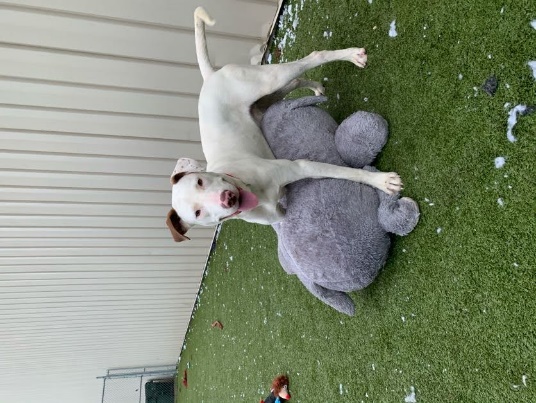 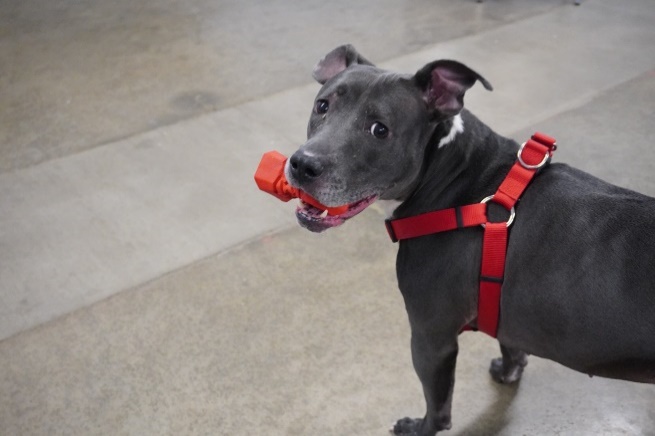 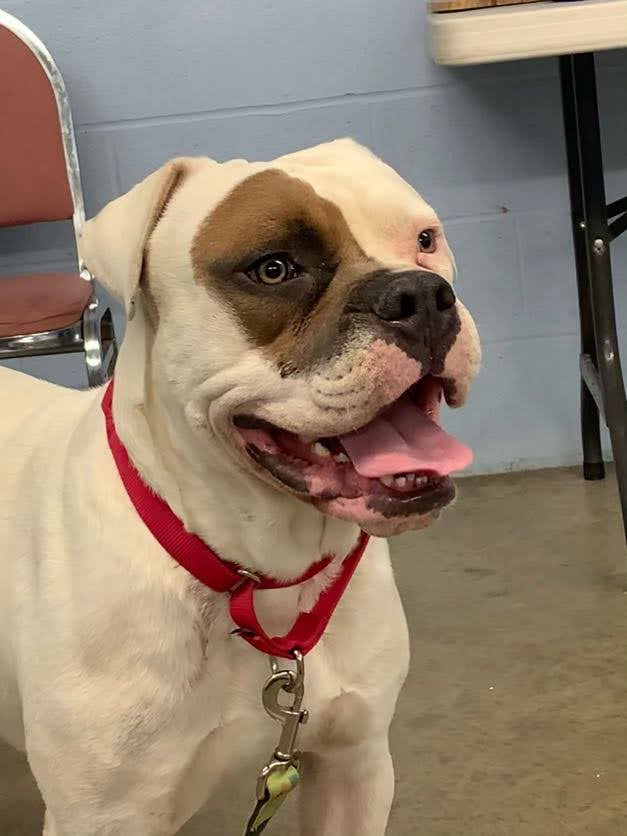 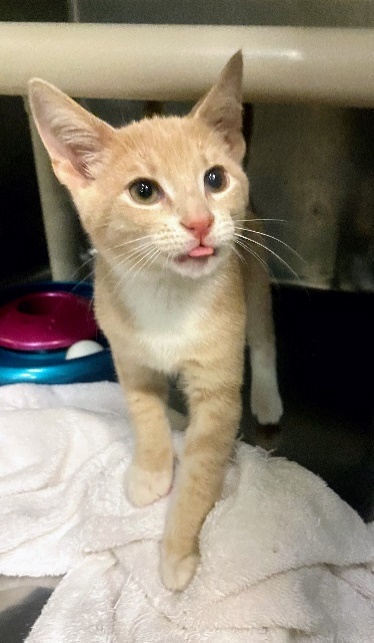 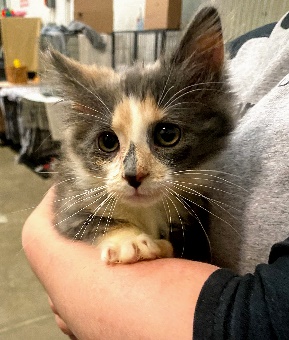 AUCTION ITEM DONATION FORMDate: 				⃝   YES, I/my company would like to donate item(s) to the Reverse Ruffle & Auction.⃝  I would like to make a donation in the amount of: $	______⃝   I would like to purchase Reverse Ruffle tickets ($50 each, you will be contacted with your number(s) and how to follow the drawing.)       Number of tickets ______
Description of item(s): 									______Fair market value of item(s):  $						Contact Person:											Company Name:											Email Address:											Phone Number:											Mailing address:											CONFIRMATION OF YOUR SUPPORT IS REQUESTED BY MARCH 1, 2021 TO BE LISTED ON THE EVENT WEBSITE & AUCTION SITE.A RECEIPT WILL BE MAILED TO YOU FOLLOWING THE CONCLUSION OF THE REVERSE RUFFLE & AUCTION.Please mail your item and this form to:Humane Society of Summit CountyAttn: Carli Molinelli7996 Darrow Rd, Ste. 30 Twinsburg, OH 44087
You may also call 234-212-9826 to arrange a pickup | THANK YOU FOR YOUR GENEROUS SUPPORT!